附件1督办工作流程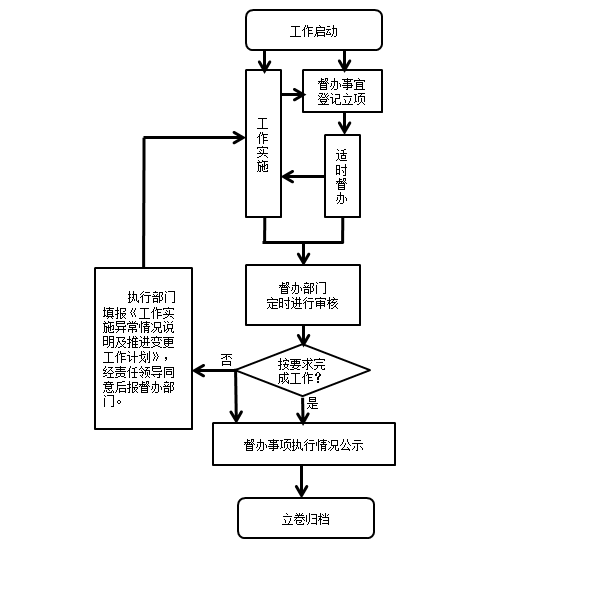 附件2：贵州轻工职业技术学院督办事项登记表附件3：贵州轻工职业技术学院催办表附件4：贵州轻工职业技术学院工作实施异常情况说明及推进变更工作计划表附件5：贵州轻工职业技术学院督办事项汇总表编号类别事项牵头领导主责部门参与部门计划完成时间办结要点工作完成情况备注编号事项主责部门应完成时间备注督办编号承办部门（盖章）责任部门负责人联系电话联络员联系电话 办理情况完成时间 办理情况工作实施异常情况说明推进变更工作计划备注序号事项主责部门应完成时间已完成时间工作落实情况（按要求办结/未按要求办结）备注